ПРОТЯГОМ ТИЖНЯ ПРАВА В УПРАВЛІННІ ЮСТИЦІЇ МОЖНА ОТРИМАТИ БЕЗКОШТОВНУ ПРАВОВУ ДОПОМОГУЗ 8 по 13 грудня 2014 року в місті Білгород-Дністровському та Білгород-Дністровському районі проходитиме Всеукраїнський тиждень права. Працівниками міськрайонного управління юстиції та його структурними підрозділами буде організовано надання з 8 по 13 грудня безоплатної первинної правової допомоги щоденно, зокрема під час роботи: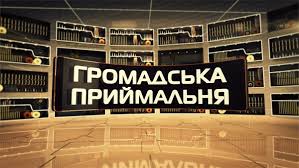 - Громадської приймальні з надання безоплатної первинної правової допомоги з 10.00 до 16.00 години за адресою: м. Білгород-Дністровський, вул. Леона Попова, 24, 4 поверх, кабінет № 50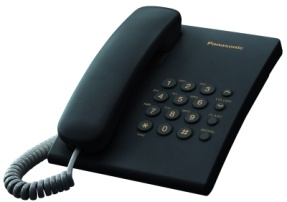 - Телефонної «гарячої лінії», що працюватиме в міськрайонному управлінні юстиції з 14.00 до 17.00 години за номером 2-86-47.Крім цього, голова Координаційної ради молодих юристів при                Білгород-Дністровському міськрайонному управлінні юстиції організував надання безоплатної первинної правової допомоги в Білгород-Дністровській районній раді щоденно з 8 по 13 грудня.Інформує прес-групаБілгород-Дністровського міськрайонногоуправління юстиції Одеської області